КАЗАХСКИЙ НАЦИОНАЛЬНЫЙ УНИВЕРСИТЕТ ИМЕНИ АЛЬ-ФАРАБИФилологический факультетКафедра иностранных языковПРОГРАММА ИТОГОВОГО КОНТРОЛЯпо дисциплинекод IYa 1105 , ID 50«Иностранный язык»Образовательные программыСпециальности:6В05202-Экология6В07304-Кадастр6В11101-Туризм6В11103-Ресторанное дело и гостиничный бизнесУровень обучения: бакалавриатКурс – 1Семестр – 1Количество кредитов – 5Алматы 2023Программу итогового экзамена по дисциплине составила ст. преподаватель Меркибаев Т.А.Программа итогового экзамена по дисциплине разработана на основе Основной учебнойпрограммы по образовательным программам.Специальности:6В05202-Экология6В07304-Кадастр6В11101-Туризм6В11103-Ресторанное дело и гостиничный бизнесРассмотрено и рекомендовано на заседании кафедры иностранных языковПротокол № ____, ________ 2023 г.Заведующий кафедрой ____________________ Досмагамбетова Д.Ж.1. ТЕМАТИЧЕСКАЯ ПРОГРАММА ДИСЦИПЛИНЫЦель дисциплины: Цель: сформировать совершенствование знания иноязычнойкоммуникативной компетенции. Рассматриваются основные методы речевых навыков и уменийиноязычного общения как базы для развития коммуникативной компетенции; развитиепрофессионально значимых умений и опыта иноязычного общения во всех видах речевойдеятельности; реализация приобретённых речевых умений в процессе поиска, отбора ииспользования материала на английском языке.Ожидаемые результаты обучения по дисциплине:1. Аудирование. Понимает основные смыслы звучащего учебного текста или высказывания наоснове знания и понимания лексико-грамматической и прагматической систем языка;2. Говорение. Принимает участие в простых типичных речевых ситуациях, требующихнепосредственного обмена информацией в рамках знакомых тем, и высказывает точку зрения иидеи с небольшими паузами.3. Чтение. Понимает адаптированные и научные тексты (короткие рассказы, рекламы, письма,проспекты, меню, расписание).. Письмо. Пишет простые короткие записки и сообщения, письма личного характера, небольшиепо объёму эссе и короткие статьи..Лексика и грамматика. Знает основные правила грамматики и владеет словарным запасом в45рамках уровня Pre- Intermediate.Основные темы, изучаемые по дисциплине.МОДУЛЬ 1 IntroductionFile 1A: Are you? Did you? Can you? Do you?Word order in questions. Common verbs and phrases.File 1B: The perfect datePresent simple. VB-family and personality adjectives.File 1 C: The remake project.Present continuous. Prepositions of place.VB-the clothes.File 2A. Right place, wrong time!Grammar and vocabulary: Past Simple. Regular and irregular verbs. Verbs with go.File 2B. That is me in the pictureGrammar: Past continuous. Preposition of time.МОДУЛЬ 2 Words, plans and tripsFile 2D. One October eveningGrammar and vocabulary: time sequencers and connectors.Vocabulary: Verb phrases.File 3A. Trip AsideGrammar and vocabulary: Going to: plans and predictionsVocabulary: Airport.File 3B. Put it in your calendarGrammar: Present continuousVocabulary: verbs + prepositionsFile 3C: Word gamesGrammar: defining clauses. Vocabulary: paraphrasingFile 4A: Who does what?Grammar: present perfect: yet, just, alreadyVocabulary: housework: do or makeМОДУЛЬ 3 ShoppingFile 4B. In your basketGrammar and vocabulary: present perfect or past simple, shopping.Vocabulary: shopping wordsFile 4C Great weekendGrammar: something, anything, nothing. Vocabulary: adjectives+ ing or edFile 5A. I want it now and File 5 BGrammar: comparative adjectives and adverbs, as. as, superlativeVocabulary: types of numbersFile 6 A. Think positive or negative and File 6 B I will always love youGrammar: will, shall, won’t (predictions and other uses)Vocabulary: opposite verbs, verb + backFile 6 C: The meaning of dreamingGrammar: review of verb forms. Vocabulary: modifiersСписок рекомендуемых источников.Основная литература:1. Clive Oxenden, Christina Latham-Koenig. English File Student’s book. Pre-Intermediate. Oxford UniversityPress, the 4th edition 2019. Clive Oxenden, Christina Latham-Koenig. English File Workbook. Pre-Intermediate. Oxford University Press,the 4th edition 2019234256. R. Murphy. English grammar in Use. Cambridge University Press. 2020.Tina Karlsoff Carver, Sandra Douglas Fotinos, A conversation book. English in Everyday life. The 4th edition,019. Longman.. Ruth Gairns, Stuart Redman. Oxford Word Skill. Basic. The 2d edition. 2020, Oxford University Press.. John Eastwood. Oxford practice grammar. New Edition. 2020, Oxford University Press.Дополнительная литература:Michael Swan, David Baker. Practical English Usage. Oxford University Press. 2020.Интернет-ресурсы:1. MOOC: English vocabulary and pronunciation https://alison.com/course/english-vocabulary-and-pronunciation-revised245. MOOC: Грамматика английского языка. Stepik. https://stepik.org/course/70675/syllabus. https://test-english.com/. https://www.esolcourses.com/2. МЕТОДИЧЕСКИЕ УКАЗАНИЯ ПО ВЫПОЛНЕНИЮ ЗАДАНИЯ ИТОГОВОГО КОНТРОЛЯ:ТЕСТИРОВАНИЕ2.1. Форма экзамена: Тестирование. Платформа: ИС Univer. Формат экзамена –синхронный online.2.2. Цель тестирования: демонстрировать освоенные во время изучения дисциплинырезультаты обучения, навыки и компетенции.2.3. Регламент проведения экзамена.2.3.1. ВАЖНО – экзамен проводится по расписанию, которое заранее должно бытьизвестнообучающимся и преподавателям..3.2. Экзаменационное тестирование проводится только на официальныхинформационно-образовательных платформах университета: в ИС Univer..3.3. ЗАПРЕЩЕНО проводить экзаменационное тестирование на внешних сервисах22(Google /Microsoft Forms, Kahoot, Quizzlet и т.п.). Внешние сервисы можно использовать вовремя текущих занятий, но не для проведения экзамена.2−2.4. Длительность тестирования:ИС Univer – 90 минут на 40 вопросов,.5. Контроль прохождения тестирования – онлайн прокторинг.Технология прокторинга (англ. «proctor» – контролировать ход экзамена). Прокторы,как и на обычном экзамене в аудитории, контролируют, чтобы экзаменуемые проходилииспытания честно: выполняли задания самостоятельно и не пользовались дополнительнымиматериалами. Следить за онлайн-экзаменом в реальном времени по веб-камере может какспециалист (очный прокторинг), так и программа, контролирующая рабочий столиспытуемого, количество лиц в кадре, посторонние звуки или голоса и даже движениявзгляда (киберпрокторинг). Часто используется вид смешанного прокторинга: видеозаписьэкзамена с замечаниями программы дополнительно просматривает человек и решает,действительно ли нарушения имели место.2.5.1. На экзамене обучающимся ЗАПРЕЩАЕТСЯ иметь при себе и/или использоватьшпаргалки, сотовые телефоны, смарт-часы и другие технические и иные средства, которыемогут быть использованы для несанкционированного доступа к вспомогательнойинформации.2.5.2. При отсутствии уважительной причины неявка на экзамен оценивается какоценка «F».2.5.3. В случае нарушения обучающимся одного или нескольких из данных пунктовзаполняется акт аннулирования экзаменационной работы (далее – Акт), выставляется оценка«F» («неудовлетворительно») за дисциплину..5.4. За повторное нарушение настоящих Правил на экзамене, обучающийсяпредставляется к рассмотрению Совета факультета по Этике.22.5.6. Все нарушения на экзаменах заносятся в транскрипт обучающегося.3. ПОЛИТИКА ОЦЕНИВАНИЯ3.1. По завершении времени тестирования преподаватель оценивает отчёт-сводку срезультатами обучающихсяи сохраняет баллы в аттестационную ведомость.В ИС Univer – баллы автоматически переносятся в аттестационную ведомость. Передсохранением внимательно проверить, чтобы у всех обучающихся были выставлены баллы.НЕ сохранять ведомость без проверки заполнения баллов! Сохранить провереннуюведомость.Время на выставление баллов – до 48 часов.Возможен пересмотр длительности по решению ДАВ.ЛекторМеркибаев Т.А.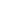 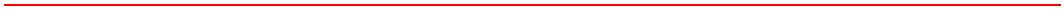 